ПРИКАЗот______________________                                                      №____________________О проведении открытых личных соревнований                                                                                        по лыжным гонкам среди обучающихся муниципальных образовательных учреждений  г. Йошкар-Олы «Метелица - 2020» С целью развития и пропаганды лыж как наиболее доступного вида зимних занятий физической культурой и спортом приказываю: 1.Отделу воспитательной работы, дополнительного образования управления образования администрации городского округа «Город Йошкар-Ола» (Кибатова Ф.А.),совместно с МБОУДО «ДЮЦ «Азимут» (Яшин С.В.) провести открытые личные соревнования по лыжным гонкам среди обучающихся муниципальных образовательных учреждений г. Йошкар-Олы «Метелица - 2020» (далее-соревнования).                                                                                                                                   2. Утвердить положение о проведении соревнований (Приложение №1).                                                        3. Руководителям муниципальных образовательных учреждений г. Йошкар-Олы, принимающим участие в соревнованиях:                                                                                                                3.1.Назначить педагогов, ответственных за жизнь и здоровье детей в период проведения соревнований и пути следования.                                                                                                                                                                                  3.2.  Провести с обучающимися и сопровождающими инструктаж по технике безопасности с обязательной записью в журнале инструктажа.                                                                                                                                                                                                                              4. Контроль за исполнением настоящего приказа возложить на заместителя начальника управления образования Никандрова В.Г.           Начальник управления образования                                                                                               В. В.Усков Кузнецова Т.Г.45-36-75Приложение № 1к приказу управления образованияадминистрации городского округа«Город Йошкар-Ола»от «___»_________ 20____ № ___Положение                                                                                                                                      о проведении открытых личных соревнований                                                                   по лыжным гонкам  среди обучающихся муниципальных образовательных учреждений г. Йошкар-Олы «Метелица - 2020»1. Общие положения1.1. Открытые личные соревнования по лыжным гонкам среди обучающихся муниципальных образовательных учреждений г. Йошкар-Олы «Метелица - 2020» (далее - соревнования) проводятся с целью развития и пропаганды лыж как наиболее доступного вида зимних занятий физической культурой и спортом. 2. Порядок, время и место проведения соревнований 2.1. Соревнования проводятся 13 февраля 2020 года в 10.00 часов в «Сосновой роще»           г. Йошкар-Олы.                                                                                                                                                            2.2. Регистрация участников соревнований  проводится  с 8.00 до 9.30  в ДЮЦ «Азимут» каб.6.                                                                                                                                               2.3. Открытие соревнований - в 9.45                                                                                                        2.4. Старт участников соревнований - в 10.00 3. Организаторы3.1. Организатором соревнований является управление образования администрации городского округа «Город Йошкар-Ола».                                                                                 3.2. Проведение соревнований возлагается на МОУДО «ДЮЦ «Азимут» (далее - ДЮЦ «Азимут») управления образования администрации городского округа «Город Йошкар-Ола».                  4. Участники соревнований 3.1. К участию в соревнованиях приглашаются  обучающиеся муниципальных образовательных учреждений г. Йошкар-Олы, имеющие медицинский допуск, следующих возрастных групп: 1 км  М/Ж 7-8  2012 г.р. и младше, М/Ж 9-10  2010-2011 г.р.2 км  М/Ж 11-12  2008-2009 г.р., М/Ж 13-15  2005-2007 г.3 км  М/Ж 16-17 2003-2004 г.р., М/Ж 18  2001-2002 г.р.5. Определение результатов4.1. Результаты победителей и призёров определяются по наименьшему времени, показанному участниками на дистанции в каждой возрастной группе.6. Награждение6.1. Победители и призёры награждаются дипломами управления образования администрации городского округа «Город Йошкар-Ола».7. ФинансированиеРасходы, связанные с участием в соревнованиях, несут направляющие организации. 8. Заявки на участие7.1. Заявки на участие в соревнованиях направляются онлайн в сети «Интернет» на сайт http://azimut-olal2.mcdir.ru/ или по адресу электронной почты: azimut-iola@yandex.ru в срок до 12 февраля 2020 года до 09 часов. 7.2. Заседание судейской коллегии состоится 11.02.2020 года в 15 часов в ДЮЦ «Азимут» по адресу: г. Йошкар-Ола, Ленинский проспект, д. 10-а. Справки по телефону 56-07-63. 7.3. Участники, не заявленные в установленный срок, к соревнованиям не допускаются.Данное положение является вызовом на соревнование!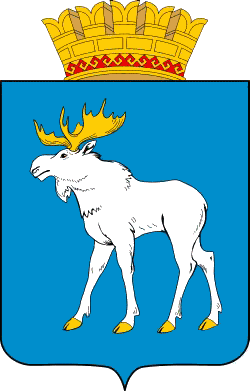 «ЙОШКАР-ОЛА»  ОЛА  ОКРУГ АДМИНИСТРАЦИЙЫНТУНЫКТЫШ  ВИКТЕМЖЕ_______________«ЙОШКАР-ОЛА»  ОЛА  ОКРУГ АДМИНИСТРАЦИЙЫНТУНЫКТЫШ  ВИКТЕМЖЕ_______________УПРАВЛЕНИЕ ОБРАЗОВАНИЯАДМИНИСТРАЦИИГОРОДСКОГО ОКРУГА«ГОРОД ЙОШКАР-ОЛА»______________